Дидактические пособия для обучения детей словообразованию, словоизменению и составлению предложений.Игра «Магазин»Цель: 1) учить детей образовывать относительные прилагательные;2)  упражнять в согласовании прилагательных с существительными;3) упражнять  в составлении предложений;4) упражнять в отсчете в пределах 10.Ход игры: Перед детьми на наборном полотне располагаются «бутылочки с соком». Взрослый с детьми рассматривают и проговаривают: «сок из яблок (какой?) – яблочный, из вишен (какой?) – вишнёвый и т.д. Затем все дети приглашаются в «Магазин». Дети по очереди «заходят в магазин» и просят у взрослого нужный им сок. При покупке сока ребёнок отхлопывает на ладошку взрослого нужное  количество рублей (имитируя).Варианты просьб: «Я хочу купить яблочный сок» «Сколько стоит яблочный сок?»«Дайте мне, пожалуйста, вишнёвый сок» «Дайте мне, пожалуйста, вишнёвый и яблочный соки»«Дайте мне, пожалуйста, вишнёвый, малиновый и яблочный соки»И т.д.                   Сок (мужской род)	Варенье (средний род)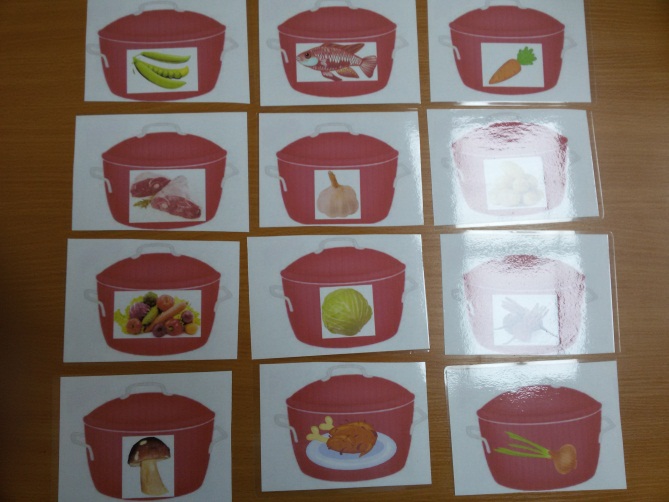 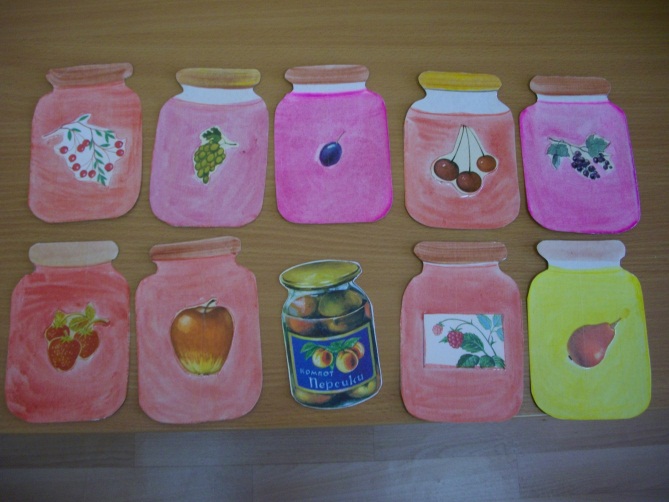 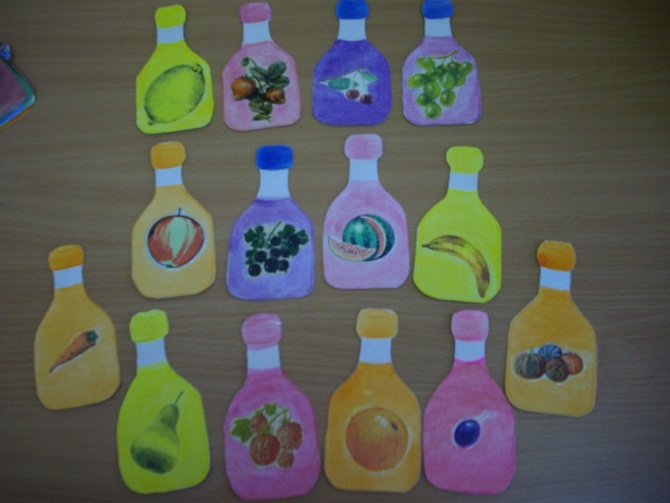 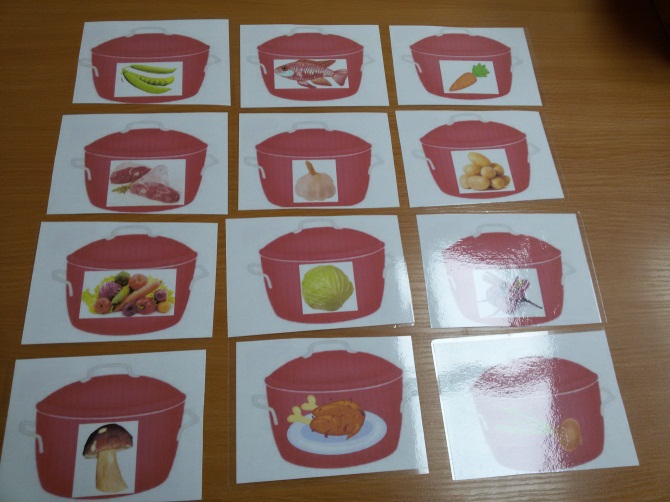 Варианты игры в «Магазин»Дидактическая игра «Покупаем одежду».          Дидактическая игра «Покупаем посуду».Дидактическая игра «Покупаем игрушки».Цель:Учить составлять предложения по модели: Сущ. И.п. + глагол + сущ. В.п.«Я куплю красную куртку». «Я купил (-а-) синюю майку».Учить составлять предложения с однородными членами:«Я купил (-а-) синюю куртку и красную шапку».«дайте мне синюю дудку, красный мяч и зелёный самолёт.Упражнять в согласовании глаголов прошедшего времени с существительными  в роде, числе (используя схему предложения и опорные картинки):«Папа купил синюю машинку».«Мама купила зелёную лейку».«Дед купил  жёлтую шапку».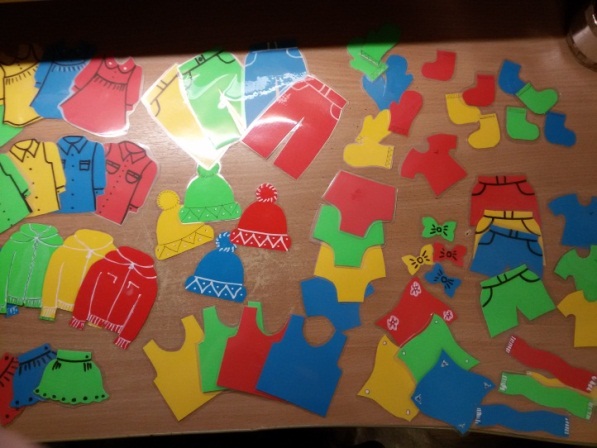 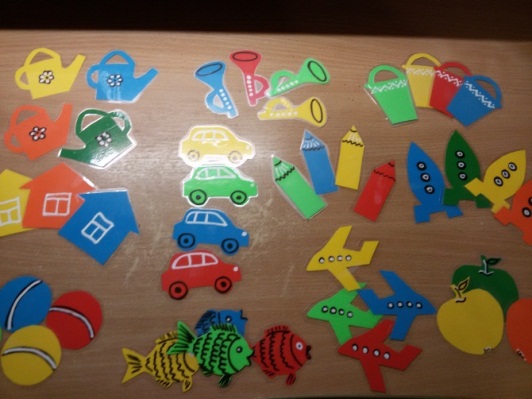 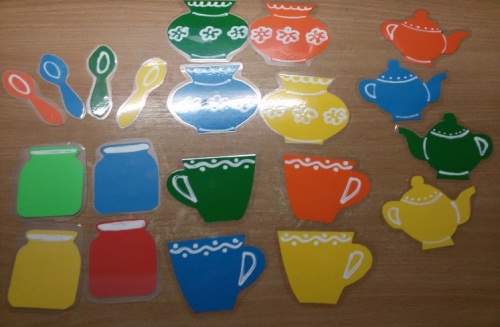 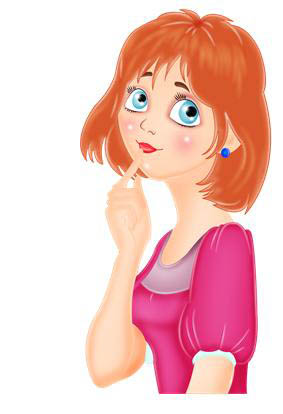 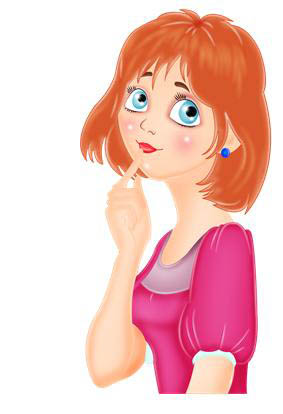 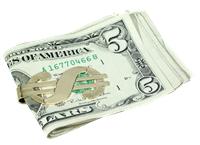 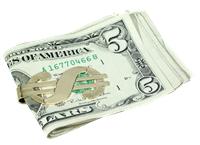 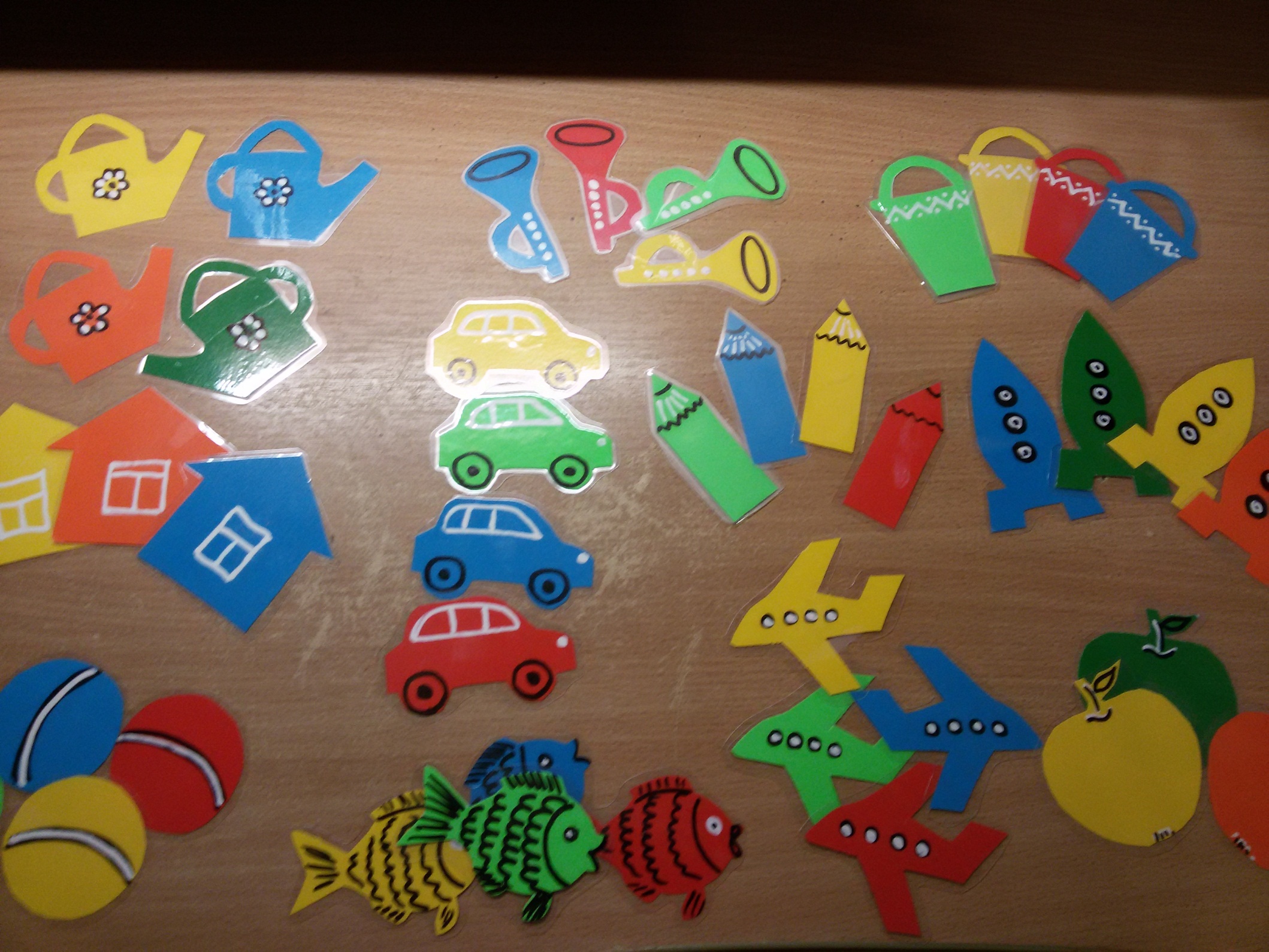                   Мама	купила	жёлтую лейку.